2022年高职学院疫情期间线上技能竞赛方案——智能制造虚拟仿真竞赛项目一.竞赛背景3月中旬，学校落实疫情防控要求实施校园准封闭管理，并全面开启线上教学，高职学院在学校统一领导下，有序推进疫情防控和线上教学实施工作。为提高学生在疫情期间学习热情，保障教学质量，同时对接拟于今年上半年开展的各项市级或国家竞赛校内选手选拔的要求，本着“以赛促学、以赛促练、以赛育人、展示风采”的宗旨，开展高职学院疫情期间线上技能竞赛，让高职学院学生在疫情期间“有所求、有所学、有所得”，充分展现高职学院的办学和发展特色，保障实施校园准封闭管理期间的学生培养和教学实施质量。对接“1+X工业机器人集成应用”考证和全国职业院校技能大赛“机器人系统集成”赛项相关标准和要求，以智能制造课程群教学推动“岗课赛证”融通，同时在疫情期间继续推动1+X考证练习和技能竞赛训练，探索疫情期间实施教学和竞赛训练的新模式，保障相关课程教学质量，保证后期线下1+X考证和竞赛训练能够无缝对接，也作为参加《2022年全国虚拟仿真竞赛大赛》的校内选拔依据，提升学生综合素养，培育学生创新能力。二.竞赛主题智能制造虚拟仿真场景搭建及技术应用三.组织结构主    办：上海电机学院高职学院承    办：机电技术系、电气自动化系技术支持：北京华航唯实机器人科技股份有限公司四.竞赛实施1.本次竞赛平台对接“1+X工业机器人集成应用”考证和全国职业院校技能大赛“机器人系统集成”赛项相关模块要求，选择北京华航唯实机器人科技股份有限公司的PQART软件为平台，下载地址为https://art.pq1959.com/，请自行下载竞赛版。2.竞赛账号由承办单位根据报名情况统一提供，有效期以最终比赛结束时间为准。3.鼓励中高职贯通一、二、三年级的学生参加，通过相关专业中高职贯通联合教研组牵头实施。4.在竞赛准备期，由承办单位和技术支持单位联合开展不少于两次线上培训，并定期开展线上辅导和答疑工作，力争整个疫情备赛期间不间断，保障竞赛的顺利举行和预期效果达成。5.最终竞赛成绩作为参加《2022年全国虚拟仿真竞赛大赛》校内选拔的主要依据，选拔出的选手将代表本校参加省级选拔或全国比赛，具体规则以后期确定颁布为准。6.竞赛试题由企业专家命题，最终竞赛以限时线上竞赛为主，并由技术支持单位提供线上评分系统，在选手提交后进行即时评分，保障竞赛的公平、公正、公开。五.参赛对象上海电机学院高职学院在校学生，以机电一体化技术、工业机器人技术专业为主，含中高职贯通一、二、三年级学生，同时鼓励其他专业学生共同参与。六.竞赛安排2022年4月5日前完成报名2022年4月24日前组织至少2次线上培训2022年4月27日正式比赛，专家评审并确定竞赛成绩2022年4月28日-30日，竞赛成绩公示通过高职学院微信公众号或高职学院网站进行公示。正式比赛时间如受各种不可抗拒因素影响，需要改变，则以承办方具体通知为准，疫情过后择日现场颁奖。七.竞赛奖励本次比赛取一等奖1名，二等奖2名，三等奖5名，颁发奖状和奖品，并在疫情过后择期举办颁奖典礼。八.竞赛报名请于4月5日扫下面二维码前完成报名，报名信息一定要填写完整，便于竞赛组织方联系。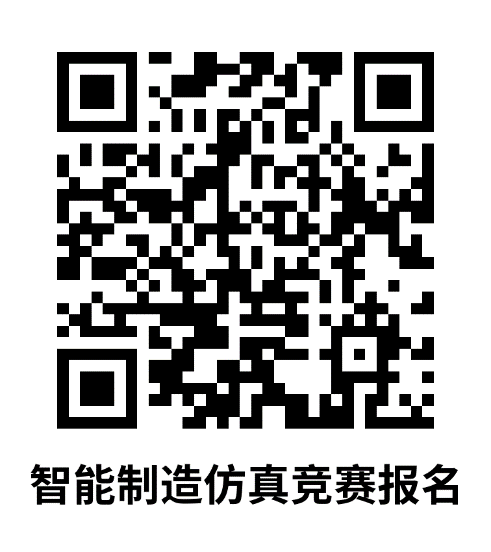 联系人：周老师 13817353760        柴老师 13681693566上海电机学院高职学院2022年3月